Publicado en Madrid el 28/11/2019 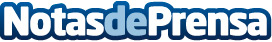 El Principito se afianza como el libro más traducido de todos los tiemposEste libro infantil supera ya las 300 traducciones en todo el mundo, por delante de obras como Don Quijote o PinochoDatos de contacto:Portal Frases656 68 96 92Nota de prensa publicada en: https://www.notasdeprensa.es/el-principito-se-afianza-como-el-libro-mas Categorias: Idiomas Literatura http://www.notasdeprensa.es